ДРУШТВО ПЕДАГОГА ТЕХНИЧКЕ КУЛТУРЕ СРБИЈЕТехничко и информатичко образовањеРЕПУБЛИЧКО ТАКМИЧЕЊЕ УЧЕНИКА ОСНОВНИХ ШКОЛАДРУШТВО ПЕДАГОГА ТЕХНИЧКЕ КУЛТУРЕ СРБИЈЕТехничко и информатичко образовањеРЕПУБЛИЧКО ТАКМИЧЕЊЕ УЧЕНИКА ОСНОВНИХ ШКОЛАШифра ученикаДРУШТВО ПЕДАГОГА ТЕХНИЧКЕ КУЛТУРЕ СРБИЈЕТехничко и информатичко образовањеРЕПУБЛИЧКО ТАКМИЧЕЊЕ УЧЕНИКА ОСНОВНИХ ШКОЛАДРУШТВО ПЕДАГОГА ТЕХНИЧКЕ КУЛТУРЕ СРБИЈЕТехничко и информатичко образовањеРЕПУБЛИЧКО ТАКМИЧЕЊЕ УЧЕНИКА ОСНОВНИХ ШКОЛАБодова:Т Е С Т        6. разред06/07. мај 2017.Ред.бр.ПитањеБројбодова1.Пројектовањем грађевинских објеката и простора у њима бави се ___________________, а изградњом онога што су архитекте замислиле и пројектовале _____________________.22.Наведене објекте разврстај у одговарајуће гране грађевинарства: ауто путеви, стамбене зграде, бране, канали, индустријске зграде, мостови, железничке пруге, школе, вештачка језера.                         Нискоградња                             Високоградња                          Хидроградња                   ___________________            ____________________           ___________________                   ___________________            ____________________           ___________________                   ___________________            ____________________           ___________________33.На приказаној слици упиши који су елементи зида: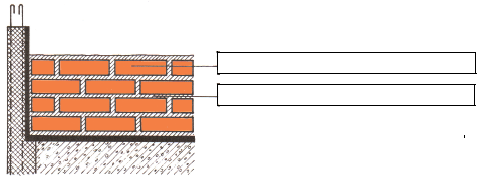 24.У реализацији изградње грађевинских објеката постоје три фазе:      1. ________________________________________,        2. ________________________________________,      3. ________________________________________.25.Породична кућа на цртежу приказана је у: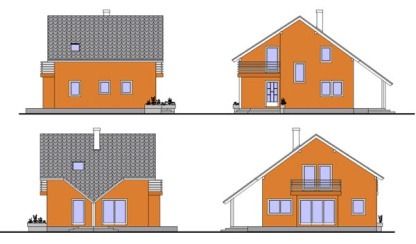          а) перспективи,         б) правоугаоној (ортогоналној) пројекцији,         в) косој пројекцији.26.Утврди који су од наведених исказа тачни (Т) односно нетачни (Н).                  / Заокружи одговарајуће слово после сваког исказа/а) Инвеститор је онај ко улаже новац у изградњу будућег објекта               Т          Н б) Техничка документација за изградњу једног грађевинског објекта     садржи три пројекта: идејни, главни, извођачки                                        Т          Нв) Код цртежа у перспективи хоризонталне ивице објекта су паралелне    и котирају се                                                                                                    Т          Нг) Мере на грађевинским техничким цртежима се означавају у mm             Т          Нд) Најчешће размере које се користе у грађевинском техничком цртању     су: R1:20, 1:50, 1:100, 1:200, 1:1000                                                              Т          Н57.Десно је приказ добијен коришћењем програма : а - Envisioneеr Express 3.0.  б - SketchUp в – Microsoft Visio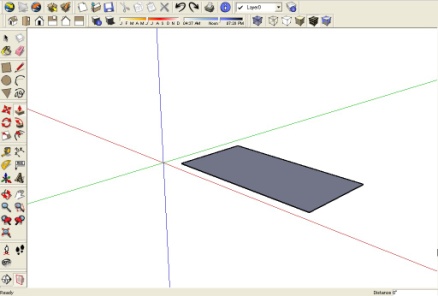 28.Повежи одговарајуће команде из програма Envisioneer Express 3.0 са њиховим значењем      _____  Lower Floor                   а) приземље      _____  Ground Floor                 б) спрат      _____  Upper Floor                   в) темељ      _____  Foundations                   г) подрум49.Наведене грађевинске материјале разврстај на природне и вештачке: креч, дрво, цигла,камен, гипс, песак, глина, цемент, метали, шљунак,  бетон, цреп, резана грађа.Природни: _________________________________________________________________Вештачки: _________________________________________________________________210.Чвршћи бетон се добија мешањем:                                 а) три дела шљунка и једног дела цемента                                 б) четири дела шљунка и једног дела цемента                                 в) пет делова шљунка и једног дела цемента211.У грађевинарству се користи више врста изолација:                  а) _______________________________________                      б) _______________________________________                      в) _______________________________________212.Од наведених материјала заокруживањем слова испред тачног одговора издвој везивне матетијале:      а) гипс                  б) опека                          в) креч      г) песак                 д) цемент                       ђ) камен213.Утврди који су од наведених исказа тачни (Т) односно нетачни (Н).                  /Заокружи одговарајуће слово после сваког исказа/  а)  Битумен је врста материјала која се користи за хидроизолацију                  Т        Н   б)  Шупље опеке су бољи топлотни и звучни изолатори од пуне опеке.         Т        Н  в)  Стакло је добар звучни и термички изолатор.                                                Т        Н314.Допуни реченице: а) Вештачке грађевине које служе да преведу саобраћајницу преко неке препреке као што   су: реке, потоци, увале, кањони и сл, називају се ____________________.б) Грађевине које се у облику цеви буше да би се подземним путем кроз њих провеле разне саобраћајнице називају се _____________________.215.На одговарајућа места на шеми упиши поделу грађевинских машина према намени: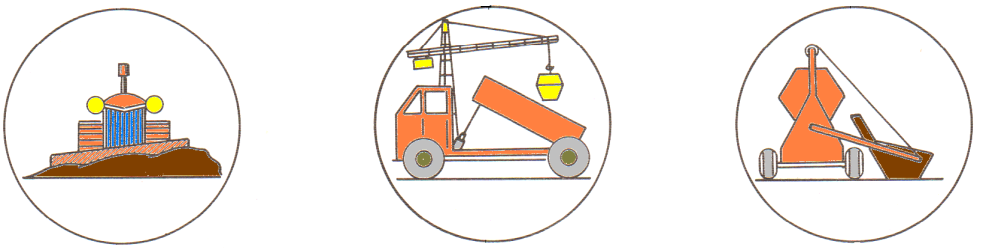 ______________________   ___________________  ________________________        ______________________   ___________________  ________________________216.Места где се врши формирање железничких композиција називају се ____________________________217.Повлачењем линија повежи исказе на левој страни са одговарајућим значењима                      Ентеријер                              спољашњост грађевинског објекта                                                                      део идејног пројекта                      Екстеријер                             унутрашњост грађевинског објекта 218.На санитарним уређајима у оквиру канализационе инсталације уграђен је водени затварач – сифон, који спречава _________________________________________________________________________________________________________________________.219.Повлачењем линија повежи пољопривредне машине са одговарајућом групом пољопривредних машина:                    трактор                                       прикључна машина                    комбајн                                       погонска машина                    плуг                                            специјална машина                    музилица за краве                     комбинована машина420.Испод слика пољопривредних машина напиши њихове називе.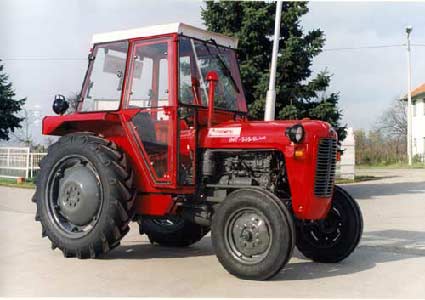 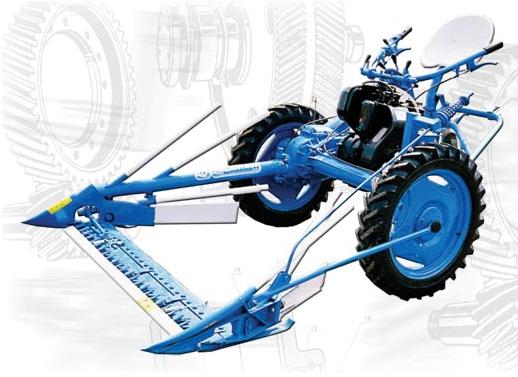 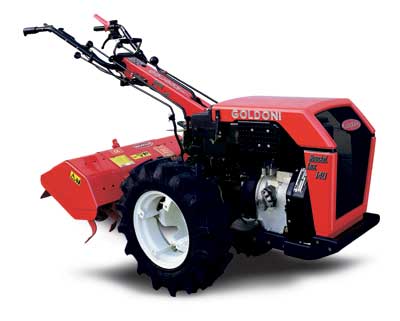  ______________________   ________________________   ________________________3Техничко и информатичко образовањеРЕПУБЛИЧКО ТАКМИЧЕЊЕ УЧЕНИКА ОСНОВНИХ ШКОЛА – 06/07. Мај 2017.КЉУЧ – 6 разредТехничко и информатичко образовањеРЕПУБЛИЧКО ТАКМИЧЕЊЕ УЧЕНИКА ОСНОВНИХ ШКОЛА – 06/07. Мај 2017.КЉУЧ – 6 разредБројпит.Одговор1.Пројектовањем грађевинских објеката и простора у њима бави се архитектура, а изградњом онога што су архитекте замислиле и пројектовале грађевинарство.2.Нискоградња: ауто путеви, мостови, железничке пруге. Високоградња: стамбене зграде, индустријске зграде, школе. Хидроградња: бране, канали, вештачка језера.3.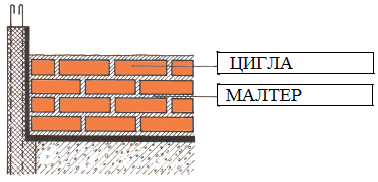 4.1. Планирање, 2. Пројектовање, 3. Извођење грађевинских радова5.б) правоугаоној (ортогоналној) пројекцији6.а) – Т, б) – Т, в) – Н, г) – Н, д) – Т. За сваки тачан одговор по 1 бод, укупно 5 бодова.7.б) – SketchUp8.г) – Lower Floor, а) – Ground Floor, б) – Upper Floor, в) – FoundationsЗа сваки тачан одговор по 1 бод, укупно 4 бода.9.Природни: дрво, камен, песак, глина, шљунак, резана грађаВештачки: креч, цигла, гипс, цемент, метали, бетон, цреп10.а) три дела шљунка и једног дела цемента11.а) хидроизолација (изолација од воде и влаге), б) термоизолација (топлотна изолација, в) акустична изолација (звучна изолација). Није битан редослед одговора.12.а) гипс, в) креч, д) цемент13.а)-Т, б)-Т, в)-Т. За сваки тачан одговор по 1 бод, укупно 3 бода.14.а) мостови, б) тунели. За сваки тачан одговор по 1 бод, укупно 2 бода.15.Машине за земљане радове, машине за дизање и транспорт, мешалице. 16.Ранжирне станице17.Ентеријер - унутрашњост грађевинског објекта. Екстеријер - спољашњост грађевинског објекта18.Улазак (продирање) неугодних (непријатних) мириса из канализације у стан.19.Трактор – погонска машина, комбајн – комбинована машина, плуг – прикључна машина, музилица за краве – специјална машина. За сваки тачан одговор по 1 бод, укупно 4 бода.20.Мотокултиватор, трактор, косачица. За сваки тачан одговор по 1 бод, укупно 3 бода. 